ОПЕРАТИВНЫЙ ЕЖЕДНЕВНЫЙ ПРОГНОЗвозникновения и развития ЧС, связанных с состоянием (изменением) погодных условий и РХБ обстановки на территории Краснодарского края на 01 мая 2017 года.Подготовлен на основе информации «КЦГМС» филиала ФГБУ «Северо-Кавказское УГМС», ФГБУ «СЦГМС ЧАМ», Кубанского БВУ, Государственного управления ветеринарии Краснодарского края, филиала ФГУ «Россельхозцентр» по Краснодарскому краю, Управление Федеральной службы по надзору в сфере защиты прав потребителей и благополучия человека по Краснодарскому краю1.Обстановка.1.1. Чрезвычайные ситуации. 1.1.1. Метеорологическая: в прошедшие сутки в крае отмечалась теплая погода без осадков.Прогноз погоды представленный «КЦГМС» филиалом ФГБУ «Северо-Кавказское УГМС» на ближайшие сутки с 1800 30 апреля 2017 г. до 1800  01 мая 2017 г.:По Краснодарскому краю: вечером местами по югу края кратковременный дождь, возможна гроза. Ветер северо-восточный 5-10 м/с, местами порывы до 15 м/с. Температура воздуха ночью 8-13°, по юго-восточным предгорьям местами 2-7°; днем 25-30°, на Азовском побережье 19-24°.На Черноморском побережье: температура воздуха ночью 9-14°; днем 19-24°, по югу 23-28°.По г. Краснодару: без осадков. Ветер северо-восточный 5-10 м/с. Температура воздуха ночью 11-13°, днем 28-30°.На двое последующих суток 02-03 мая:По Краснодарскому краю: В дневные часы местами по югу края кратковременный дождь, гроза. Ветер восточный, северо-восточный 4-9 м/с, днем порывы 10-15 м/с. Температура воздуха ночью 9-14°, местами по юго-восточным районам 2-7° тепла; днем 24-29°, на Азовском побережье 19-24°.На Черноморском побережье: местами кратковременный дождь. Ветер северо-восточный 6-11 м/с, местами порывы 12-15 м/с, в Новороссийске 12-17 м/с. Температура воздуха ночью 10-15°; днем 18-23°, местами по югу до 28°.Предупреждение:30-01.05.17г. в горах Краснодарского края выше 2500 м, в горах МО Сочи выше 1000 м лавиноопасно (ОЯ).Спецдоклад:Письмо о неблагоприятном явлении:на основании письма от «ЦУКС ЮРЦ МЧС России» от 28.04.2017г. №1268-6-2-1 об НЯ. (По данным «Южного регионального центра государственного мониторинга состояния недр»). В связи с экстренной информацией «Гидрометцентра России» об ожидаемых 6-9 мая 2017 года ливневых осадках на территории Краснодарского края, возможна активация оползневых и обвально-осыпных процессов в долинах рек Кубань, Уруп, Лаба, Белая, Пшеха, Адагум, (Абинский, Апшеронский, Белореченский, Крымский, Курганинский, Лабинский, Мостовской. Новокубанский, Отрадненский, Северский, Успенский районы, МО Армавир, Горячий ключ), а также в долинах малых рек Черноморского бассейна (Туапсинский район, МО Анапа. Геленджик, Новороссийск, Сочи).Под воздействие экзогенных процессов могут попасть территории застройки населенных пунктов, находящихся в потенциально опасной зоне, участки автодорог М-4 Дон, г.Майкоп-г.Лабинск и М-27 (Джцбга-Адлер), участок железной дороги Туапсе-Адлер.В районе г.Сочи и п.Красная Поляна на территории горного кластера олимпийских объектов в откосах существующих автодорог высока вероятность активизации оползневых и обвально-осыпных процессов. В бассейне р.Мзымта на участке от Сулимовского ручья до р.Пслух (54,5-56,5 км) в откосах автомобильных дорог, где имеются скопления обломочного материала, возможны обвалы и осыпи, а и также сход оползней течения по бортам селевых врезов и формирование в тальвегах отложений твердого материала для селевых потоков.1.2. Гидрологическая: за прошедший период на водных объектах края существенных изменений не отмечалось.Температура воды у берегов Черного моря +11…+13°, у берегов Азовского моря +11…+12°.Прогноз: существенных изменений на водных объектах края не прогнозируется.1.3. Лавиноопасность: высота снежного покрова на г. Аибга (МО г. Сочи) 384 см. Прогноз: по данным ФГБУ «СЦГМС ЧАМ»: в горах Большого Сочи выше 1000 м лавиноопасно (ОЯ).1.4. Геологическая: по состоянию на 30.04.2017 в МО Северский район на Крюковском водохранилище продолжаются берегоукрепительные работы. На месте просадки грунта организовано укрепление тела дамбы.Прогноз: 30 апреля – 2 мая в связи с насыщением грунта влагой в горных и предгорных районах возможна активизация экзогенных процессов.1.5. Сейсмическая: в норме.Прогноз: возможна сейсмическая активность на территории муниципальных образований: Апшеронский, Белореченский, Ейский, Крымский, Курганинский, Новокубанский, Отрадненский, Староминский, Туапсинский, Успенский, Щербиновский районы и гг.Армавир, Анапа, Геленджик, Горячий Ключ, Новороссийск, Сочи.1.6. Техногенная:	1.6.1. Обстановка по пожарам: за прошедшие сутки в крае было зафиксировано 9 пожаров, погибших и пострадавших нет.	1.6.2. ДТП: за прошедшие сутки на территории края произошло 6 выездов на ДТП, погибших нет, пострадало 9 человек.	1.6.3. ВОП: г. НовороссийскВ 14.04 29.04.2017 от ОД ЕДДС МО г. Новороссийск поступило сообщение о том, что в с. Южная Озереевка, район базы отдыха «Искра», на пляже был обнаружен арт. снаряд времен ВОВ. Силами полиции было выставлено оцепление, подана заявка в РВК на разминирование.г. НовороссийскВ 16.59 29.04.2017 от ОД ЕДДС МО г. Новороссийск поступило сообщение о том, что в п. Федотовка, в районе кладбища, при производстве земляных работ была обнаружена минометная мина и ручная граната времен ВОВ. Силами полиции было выставлено оцепление, подана заявка в РВК на разминирование.	1.7. Радиационная, химическая и бактериологическая обстановка:      в норме.1.8. Биолого-социальная:1.8.1. Происшествия на водных объектах: нет.1.8.2. Эпидемиологическая обстановка: в норме.1.8.3. Эпизоотическая обстановка: на территории МО Павловский район введен режим ЧС из-за обнаружения АЧС.1.8.4. Фитосанитарная обстановка: в норме.2. Прогноз чрезвычайных ситуаций.2.1 Природного характера.2.1.1. 30 апреля – 2 мая в горах на территории муниципального образования Апшеронский, Мостовский районы и г.Сочи существует вероятность возникновения ЧС и происшествий, связанных с:выходом из строя объектов жизнеобеспечения;увеличением травматизма и гибелью населения, находящегося в горах;перекрытием автомобильных дорог, мостов, тоннелей; затруднением в работе транспорта, увеличением ДТП.Источник ЧС и происшествий – сход снежных лавин в горах.2.1.2. 30 апреля – 2 мая на территории муниципальных образований: Апшеронский, Лабинский, Мостовский, Отрадненский, Северский, Туапсинский (горная часть) районы и гг.Геленджик, Горячий Ключ, Новороссийск, Сочи существует вероятность возникновения ЧС и происшествий, связанных с:                             перекрытием автомобильных и железных дорог;повреждением опор ЛЭП и мостов, газо-, водо-, нефтепроводов, объектов жизнеобеспечения;развитием эрозии берегов;разрушением жилых домов, строений, строительных площадок;возможным травматизмом и гибелью людей.Источник ЧС и происшествий – оползни, сели, обвалы, просадка грунта.2.1.3. 1 мая - на территории муниципального образования Мостовский район существует вероятность возникновения ЧС и происшествий муниципального уровня, связанных с:Увеличением пожаров;	Возгораниями и увеличениями площадей ландшафтных пожаров;Пожарами  на сельхозугодиях  и в лесополосах.Источник ЧС и происшествий – высокая пожароопасность (ВПО)4 класса2.2. Техногенного характера:30 апреля – 2 мая в крае возможны ЧС и происшествия, связанные с:увеличением мощностных нагрузок на электрические сети возможно увеличение бытовых пожаров при использовании электронагревательных приборов;увеличением количества ДТП и затруднением в работе аэро- и морских портов из-за тумана;увеличением количества ДТП в связи с массовым выездом людей в пригородные зоны;авариями на объектах ЖКХ, на объектах энергетики;гибелью людей в результате ДТП;гибелью людей на пожарах.2.3. Биолого-социального характера:ожидается распространение клещей и других насекомых, которые являются переносчиками опасных инфекций;в связи со сложными погодными условиями в горах (самопроизвольный сход снежных лавин) существует вероятность несчастных случаев с туристическими группами и людьми, находящимися в горах;на территории края существует вероятность возникновения новых очагов заболеваний: АЧС на свиноводческих предприятиях, сибирской язвой крупного рогатого скота на молочно-товарных фермах, птичьего гриппа в личных подсобных хозяйствах;возможно увеличение количества бытовых пожаров, приводящее к гибели людей, при использовании неисправных электронагревательных приборов, перекала печей, а также несоблюдения правил пожарной безопасности.В период проведения майских праздников на территории Краснодарского края прогнозируется:возникновение очагов пожаров в местах массового отдыха населения (автокемпинги, палаточные лагеря, базы отдыха, места проведения пикников);увеличение количества несчастных случаев, связанных с гибелью людей на водных объектах во время купания в несанкционированных местах, а также в состоянии алкогольного опьянения.3. Рекомендации.Общие предложения:довести прогноз до глав городских и сельских поселений, руководителей детских учреждений, руководителей туристических групп, руководителей санаторно-курортных комплексов, руководителей баз и зон отдыха, руководителей предприятий, организаций, аварийно-спасательных формирований;проверить готовность аварийно-спасательных формирований и органов управления к выполнению задач по предупреждению и ликвидации ЧС;проверить готовность средств эвакуации, техники, плавсредств;подготовить места эвакуации;проверить работу систем оповещения населения;организовать дежурство руководящего состава;поддерживать на необходимом уровне запасы материальных и финансовых ресурсов для ликвидации чрезвычайных ситуаций.По предупреждению и смягчению последствий от воздействия схода снежных лавин:не допускать выхода неорганизованных групп и техники в горные районы края; усилить контроль над регистрацией групп туристов, направляющихся в горные районы, и обеспечить их достоверной информацией о метеоусловиях на маршрутах;обеспечить готовность аварийных бригад к реагированию на авариях на объектах жизнеобеспечения и в системах энергоснабжения;ограничить движение транспорта по горным дорогам и перевалам;коммунальным и дорожным службам принять меры по расчистке автодорог в условиях неблагоприятных гидрометеоявлений.По противооползневым мероприятиям:организациям энергоснабжения усилить контроль за функционированием трансформаторных подстанций, линий электропередач и технологического оборудования, находящихся в опасной зоне;проверить систему связи и оповещения;	уточнить планы действий по предупреждению и ликвидации возможной ЧС;уточнить необходимость и местонахождение материально-технических средств необходимых для ликвидации возможной ЧС;организациям, эксплуатирующим авто и ж/д дороги усилить контроль за оползневыми участками, принять меры по своевременной расчистке дорог в случае сходов оползней.По смягчению последствий от землетрясений:проводить сбор, обработку и обмен информацией с места ЧС в установленном порядке;провести экстренное оповещение населения и подготовить места эвакуации людей;определить объем и степень повреждения различных зданий и сооружений, оценить состояние социально-значимых объектов;исключить или ограничить возможности поражения от вторичных факторов (отключение электросетей, централизованной подачи газа и др.).организовать проверку, расположенных в зоне ЧС опасных объектов (химически-опасные объекты, склады и т.д.);провести обследование ГТС (дамбы обвалования, плотины) на наличие повреждений и возможной угрозы затопления.По противопожарным мероприятиям:организовать контроль пожарной обстановки и проведение в полном объеме превентивных мероприятий.По предупреждению ДТП:обеспечить готовность спасательных служб к реагированию на ДТП и аварии на других видах транспорта;совместно с территориальными органами ГИБДД МВД России реализовать меры по предупреждению возникновения ЧС и аварийных ситуаций на автомобильных трассах;организовать контроль маршрутов, по которым осуществляются перевозки туристов автотранспортом повышенной проходимости с целью обеспечения безопасности туристов.По противоэпизоотическим мероприятиям:организовать контроль по эпизоотической (АЧС, сибирская язва у крупного рогатого скота), эпидемиологической, фитосанитарной обстановках и проведение в полном объеме превентивных мероприятий.ОД ЕДДС доложить в письменном виде в оперативную дежурную смену Главного управления МЧС России по Краснодарскому краю по факсу 8-861-267-18-57 или на электронный адрес omip@cuks23.ru до 17.00 30.04.2017:время получения Ежедневного оперативного прогноза;список должностных лиц, кому доведено «В том числе ГИБДД, МВД, ДРСУ, Автодор» и время доведения;проведенные превентивные мероприятия;уточненный состав дежурных сил и средств.СОД ЦУКС ГУ МЧС Россиипо Краснодарскому краю подполковник  вн. службы			                         п/п			А.А. СальникИсполнитель:Р.В. Коркищенко322-01-033, 8(861)268-67-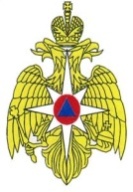 МЧС РОССИИ ФЕДЕРАЛЬНОЕ КАЗЕННОЕ УЧРЕЖДЕНИЕ «ЦЕНТР УПРАВЛЕНИЯ В КРИЗИСНЫХ СИТУАЦИЯХ ГЛАВНОГО УПРАВЛЕНИЯ МЧС РОССИИ ПО КРАСНОДАРСКОМУ КРАЮ» (ФКУ «ЦУКС ГУ МЧС России по Краснодарскому краю»)ул. Мира, 56, Краснодар,  350063, тел./fax: (861) 262-25-14cuks23@cuks23.ru«30» апреля 2017 № 23/17-2032На № _________ от ____________Главам муниципальных образованийКраснодарского края(через ЕДДС)